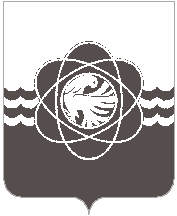                  П О С Т А Н О В Л Е Н И Еот 31.01.2024 № 102          В соответствии с Жилищным кодексом Российской Федерации, Федеральным законом Российской Федерации от 21.12.1996 № 159-ФЗ «О дополнительных гарантиях по социальной поддержке детей–сирот и детей, оставшихся без попечения родителей», Положением о комиссии по принятию решений о предоставлении выплаты на приобретение благоустроенного жилого помещения в собственность или для полного погашения кредита (займа) по договору, обязательства заемщика по которому обеспечены ипотекой, лицам, которые относились к категории детей-сирот и детей, оставшихся без попечения родителей, лиц из числа детей-сирот и детей, оставшихся без попечения родителей, и достигли возраста 23 лет, или об отказе в ее предоставлении, утвержденного приказом Министерства просвещения Российской Федерации            от 22.11.2023 № 883, законом Смоленской области от 29.11.2007 № 114-з «О наделении органов местного самоуправления муниципальных районов и городских округов Смоленской области государственными полномочиями по обеспечению детей-сирот и детей, оставшихся без попечения родителей, лиц из числа детей-сирот и детей, оставшихся без попечения родителей, жилыми помещениями», Уставом муниципального образования «город  Десногорск»  Смоленской области, в целях рассмотрения вопросов,          Администрация муниципального образования «город Десногорск» Смоленской области постановляет:          1. Создать комиссию по принятию решений о предоставлении выплаты на приобретение благоустроенного жилого помещения в собственность или для полного погашения кредита (займа) по договору, обязательства заемщика по которому обеспечены ипотекой, лицам, которые относились к категории детей-сирот и детей, оставшихся без попечения родителей, лиц из числа детей-сирот и детей, оставшихся без попечения родителей, и достигли возраста 23 лет, или об отказе в ее предоставлении в муниципальном образовании «город Десногорск» Смоленской области.         2. Утвердить:         2.1. Состав комиссии по принятию решений о предоставлении выплаты на приобретение благоустроенного жилого помещения в собственность или для полного погашения кредита (займа) по договору, обязательства заемщика по которому обеспечены ипотекой, лицам, которые относились к категории детей-сирот и детей, оставшихся без попечения родителей, лиц из числа детей-сирот и детей, оставшихся без попечения родителей, и достигли возраста 23 лет, или об отказе в ее предоставлении в муниципальном образовании «город Десногорск» Смоленской области (приложение № 1).         2.2. Положение о комиссии по принятию решений о предоставлении выплаты на приобретение благоустроенного жилого помещения в собственность или для полного погашения кредита (займа) по договору, обязательства заемщика по которому обеспечены ипотекой, лицам, которые относились к категории детей-сирот и детей, оставшихся без попечения родителей, лиц из числа детей-сирот и детей, оставшихся без попечения родителей, и достигли возраста 23 лет, или об отказе в ее предоставлении в муниципальном образовании «город Десногорск» Смоленской области (приложение № 2).         3. Отделу информационных технологий и связи с общественностью (Е.С. Любименко) разместить настоящее постановление на официальном сайте Администрации муниципального образования «город Десногорск» Смоленской области в информационно-телекоммуникационной сети «Интернет».         4. Контроль исполнения настоящего постановления возложить на председателя Комитета имущественных и земельных отношений Администрации муниципального образования «город Десногорск» Смоленской области Т.Н. Зайцеву. Глава муниципального образования «город Десногорск» Смоленской области                                         А.А. ТерлецкийПриложение № 1УТВЕРЖДЕНОпостановлением Администрации муниципального образования «город Десногорск» Смоленской областиот 31.01.2024 № 102СОСТАВкомиссии по принятию решений о предоставлении выплаты на приобретение благоустроенного жилого помещения в собственность или для полного погашения кредита (займа) по договору, обязательства заемщика по которому обеспечены ипотекой, лицам, которые относились к категории детей-сирот и детей, оставшихся без попечения родителей, лиц из числа детей-сирот и детей, оставшихся без попечения родителей, и достигли возраста 23 лет, или об отказе в ее предоставлении в муниципальном образовании «город Десногорск» смоленской областиПриложение № 2 УТВЕРЖДЕНОпостановлением Администрации муниципального образования «город Десногорск» Смоленской областиот 31.01.2024 № 102ПОЛОЖЕНИЕо комиссии по принятию решений о предоставлении выплаты на приобретение благоустроенного жилого помещения в собственность или для полного погашения кредита (займа) по договору, обязательства заемщика по которому обеспечены ипотекой, лицам, которые относились к категории детей-сирот и детей, оставшихся без попечения родителей, лиц из числа детей-сирот и детей, оставшихся без попечения родителей, и достигли возраста 23 лет, или об отказе в ее предоставлении в муниципальном образовании «город Десногорск» Смоленской области1. Общие положения1.1. Комиссия по принятию решений о предоставлении выплаты на приобретение благоустроенного жилого помещения в собственность или для полного погашения кредита (займа) по договору, обязательства заемщика по которому обеспечены ипотекой, лицам, которые относились к категории детей-сирот и детей, оставшихся без попечения родителей, лиц из числа детей-сирот и детей, оставшихся без попечения родителей, и достигли возраста 23 лет (далее – дети-сироты), или об отказе в ее предоставлении в муниципальном образовании «город Десногорск» Смоленской области (далее – Комиссия, выплата) является постоянно действующим коллегиальным органом, образованным для принятия решения о предоставлении выплаты, либо отказе в предоставлении выплаты.1.2. Комиссия не является юридическим лицом.1.3. В своей деятельности Комиссия руководствуется Конституцией Российской Федерации, федеральными конституционными законами, федеральными законами, указами и распоряжениями Президента Российской Федерации, постановлениями и распоряжениями Правительства Российской Федерации, приказами Министерств Российской Федерации, законами и иными нормативными правовыми актами Смоленской области, Уставом муниципального образования «город Десногорск» Смоленской области, муниципальными правовыми актами муниципального образования «город Десногорск» Смоленской области, а также настоящим Положением.1.4. Деятельностью Комиссии руководит ее председатель, а в его отсутствие - заместитель председателя комиссии. Председателем Комиссии является Глава муниципального образования.2. Состав Комиссии2.1. В своей работе Комиссия руководствуется принципами открытости и доступности информации. Конфиденциальные сведения, персональные данные о гражданах, ставшие доступными в процессе работы комиссии, разглашению не подлежат.2.2. Утверждение персонального состава Комиссии, внесение в него изменений осуществляется на основании постановления Администрации муниципального образования «город Десногорск» Смоленской области.2.3. В состав Комиссии подлежат включению:представители Администрации муниципального образования «город Десногорск» Смоленской области (далее – Администрация);представители структурных подразделений Администрации;представители государственных учреждений, осуществляющие деятельность в сфере защиты прав детей, образования, социальной защиты, градостроительной деятельности;иные заинтересованные лица по согласованию с Главой муниципального образования «город Десногорск» Смоленской области.3. Обязанности и права Комиссии3.1. Комиссия обязана:3.1.1. Рассматривать заявления и документы по вопросам принятия решений о предоставлении, либо непредоставлении выплаты детям-сиротам и предоставлять письменные ответы в установленный законом срок.3.1.2. Строго руководствоваться действующим законодательством при принятии решений, соблюдать конфиденциальность при рассмотрении представленных гражданами документов.3.1.3. Предоставлять по запросу органам государственной власти и правоохранительных органов информацию по вопросам, отнесенным к компетенции Комиссии.        3.2. Комиссии имеет право:3.2.1. Получать от граждан, претендующих на получение выплаты, заявление и документы в соответствии с перечнем, утвержденным Правительством Российской Федерации согласно            пункту 3 статьи 8 Федерального закона от 21.12.1996 № 159-ФЗ «О дополнительных гарантиях по социальной поддержке детей-сирот и детей, оставшихся без попечения родителей», знакомиться со всеми представленными на Комиссию документами и заявлениями;3.2.2. Запрашивать от граждан предоставления дополнительных документов в случаях, предусмотренных законодательством;3.2.3. В необходимых случаях проводить проверку предоставленных гражданами сведений, жилищных условий, условий проживания.4. Полномочия Комиссии4.1. Комиссия осуществляет следующие полномочия:4.1.1. Рассмотрение вопросов о предоставлении, либо об отказе в предоставлении, в установленном законодательством порядке выплаты на приобретение благоустроенного жилого помещения в собственность или для полного погашения кредита (займа) по договору, обязательства заемщика по которому обеспечены ипотекой, детям-сиротам.4.2. Основанием для вынесения вопроса на рассмотрение Комиссии является заявление граждан по вопросам предоставления выплаты на приобретение благоустроенного жилого помещения в собственность или для полного погашения кредита (займа) по договору, обязательства заемщика по которому обеспечены ипотекой. 4.2.1. Основанием для принятия Комиссией решения об отказе в предоставлении выплаты является отсутствие на дату подачи заявления одного или нескольких обстоятельств, установленных пунктом 2 статьи 8 Федерального закона от 21.12.1996 № 159-ФЗ                                    «О дополнительных гарантиях по социальной поддержке детей-сирот и детей, оставшихся без попечения родителей».5. Порядок работы и принятия решения Комиссией5.1. Основной формой работы Комиссии являются заседания, на которых рассматриваются вопросы, отнесенные к ее полномочиям. Комиссия вправе привлекать к участию в своей работе сотрудников муниципальных предприятий и учреждений, по согласованию – сотрудников иных учреждений, предприятий и организаций, в случае возникновения вопросов, относящихся к их компетенции.5.2. Работа Комиссии организуется уполномоченным органом по организации работы комиссии – Комитетом имущественных и земельных отношений Администрации муниципального образования «город Десногорск» Смоленской области (далее – Комитет).5.3. Заседание Комиссии ведет председатель, в случае его отсутствия – заместитель председателя Комиссии.5.4. Председатель Комиссии в рамках своих полномочий:организует общее руководство Комиссией;определяет дату, время, место, форму и порядок проведения заседаний Комиссии;знакомится с материалами по вопросам, рассматриваемым Комиссией;дает поручения членам Комиссии;организует контроль над выполнением решений, принятых на заседании Комиссии;5.5. Члены Комиссии:знакомятся с материалами по вопросам, рассматриваемым Комиссией;вносят предложения по вопросам, находящимся в компетенции Комиссии;выполняют поручения председателя Комиссии;участвуют в подготовке вопросов для заседания Комиссии и принимают необходимые меры по выполнению её решений, контролю их реализации.5.6. Подготовку подлежащих обсуждению на заседании Комиссии вопросов осуществляет секретарь Комиссии.Секретарь Комиссии обеспечивает:информирование членов Комиссии о дате, месте и времени заседания Комиссии;подготовку информационных материалов для председателя Комиссии;ведение и оформление протокола заседания Комиссии, по заявлению граждан оформляет выписки из протоколов заседаний Комиссии;подготавливает проекты постановлений Администрации муниципального образования «город Десногорск» Смоленской области на основании решения Комиссии.5.7. Заседания Комиссии проводятся в здании Администрации муниципального образования «город Десногорск» Смоленской области по мере поступления в уполномоченный орган заявлений и документов. Присутствие заявителя на заседании Комиссии не обязательно.5.8. Комиссия приступает к рассмотрению вопросов, отнесенных к ее полномочиям, при наличии на заседании не менее 2/3 ее утвержденного количественного состава. Решения Комиссии принимаются открытым голосованием простым большинством голосов присутствующих на заседании членов путем открытого голосования и оформляются секретарем Комиссии в форме протокола в течение 20 дней со дня поступления заявления и документов, указанных в п. 3.2.1 настоящего Положения. В случае равенства голосов, голос председательствующего на заседании комиссии является решающим. В протокол заносятся все вопросы, рассматриваемые на заседании Комиссии, и результаты голосования. Протоколы заседаний Комиссии подлежат подписанию председателем, секретарем и всеми членами Комиссии, присутствующими на заседании.Член Комиссии, который не согласен с мнением большинства, вправе изложить в письменной форме свое особое мнение, которое приобщается к протоколу.Секретарь Комиссии в течение 3 рабочих дней со дня проведения заседания Комиссии подготавливает и представляет на подписи протокол заседания Комиссии. 5.9. Секретарь Комиссии подготавливает и направляет Заявителю уведомление о решении, принятом на заседании Комиссии, и выписку из протокола заседания Комиссии.5.10. Выписки из протоколов удостоверяются подписью секретаря Комиссии (с указанием его фамилии и инициалов) и заверяются печатью Комитета имущественных и земельных отношений Администрации муниципального образования «город Десногорск» Смоленской области.5.11. Решение Комиссии может быть обжаловано Заявителем в судебном порядке.О создании комиссии по принятию решений о предоставлении выплаты на приобретение благоустроенного жилого помещения в собственность или для полного погашения кредита (займа) по договору, обязательства заемщика по которому обеспечены ипотекой, лицам, которые относились к категории детей-сирот и детей, оставшихся без попечения родителей, лиц из числа детей-сирот и детей, оставшихся без попечения родителей, и достигли возраста 23 лет, или об отказе в ее предоставлении в муниципальном образовании «город Десногорск» Смоленской областиПредседатель комиссии:Терлецкий Анатолий Александрович Заместитель председателя:Бриллиантова Злата ВалерьевнаСекретарь комиссии:Гольцман Кристина МихайловнаЧлены комиссии:Александрова Наталья НиколаевнаЗайцева Татьяна НиколаевнаНинасов Владимир ИвановичСемернева Марина ВладимировнаХромченкова Ольга БорисовнаФедоренков Алексей ВитальевичГлава муниципального образования «город Десногорск» Смоленской области;Врио первого заместителя Главы муниципального образования; ведущий специалист сектора по жилищным вопросам и управлению муниципальным имуществом Комитета имущественных и земельных отношений Администрации муниципального образования «город Десногорск» Смоленской области;заместитель Главы муниципального образования «город Десногорск» Смоленской области по экономическим вопросам;председатель Комитета имущественных и земельных отношений Администрации муниципального образования «город Десногорск» Смоленской области;начальник юридического отдела Администрации муниципального образования «город Десногорск» Смоленской области;начальник отдела социальной защиты населения в г. Десногорске Министерства социального развития в Смоленской области;ведущий специалист органа опеки и попечительства Комитета по образованию Администрации муниципального образования «город Десногорск» Смоленской области;заместитель Главы муниципального образования – председатель Комитета по городскому хозяйству и промышленному комплексу Администрации муниципального образования «город Десногорск» Смоленской области.